Об утверждении плана мероприятий по обеспечению безопасности населения на водных объектах муниципального образования «Смоленский район» Смоленской области на 2021 годВ соответствии с пунктом 1.6 раздела 1 Правил охраны жизни людей на 
водных объектах в Смоленской области, утвержденных постановлением Администрации Смоленской области от 31.08.2006 № 322, распоряжением Администрации Смоленской области от 26.12.2020 № 2448-р/адм «Об утверждении плана мероприятий по обеспечению безопасности населения на водных объектах Смоленской области на 2021 год»: Утвердить прилагаемый план мероприятий по обеспечению безопасности населения на водных объектах муниципального образования «Смоленский район» Смоленской области на 2021 год (далее также – план).Рекомендовать Главам муниципальных образований сельских поселений Смоленского района Смоленской области обеспечить выполнение мероприятий, предусмотренных планом.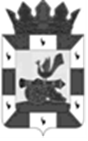 АДМИНИСТРАЦИЯ МУНИЦИПАЛЬНОГО ОБРАЗОВАНИЯ«СМОЛЕНСКИЙ РАЙОН» СМОЛЕНСКОЙ ОБЛАСТИР А С П О Р Я Ж Е Н И Е      от 26.01.2021 № 19-рГлава муниципального образования «Смоленский район» Смоленской области                              О.Н. Павлюченкова